О внесении изменений и дополнений в Постановление от 20 декабря 2021 года №80 «Об утверждении  Перечня главных администраторов доходов и Перечня источников финансирования дефицита бюджета сельского поселения Саитбабинский сельсовет муниципального района Гафурийский район Республики Башкортостан»В соответствии с положениями Бюджетного кодекса Российской Федерации, Администрации сельского поселения Саитбабинский сельсовет муниципального района Гафурийский район  Республики Башкортостан,  Согласно приказу Минфина России от 8 июня 2021 года № 75н «О Порядке формирования и применения кодов бюджетной классификации Российской Федерации, их структуре и принципах назначения» для поступлений инициативных платежей для реализации инициативного проекта. Постановляет:1.  Внести изменения и дополнения в Постановление от 20 декабря 2021 года № 80 «Об утверждении  Перечня главных администраторов доходов и Перечня источников финансирования дефицита бюджета сельского поселения Саитбабинский сельсовет муниципального района Гафурийский район Республики Башкортостан»  а) дополнив их кодами бюджетной классификации: Постановление вступает в силу со дня подписания и подлежит обнародованию путем размещения на официальном сайте сельского поселения Саитбабинский  сельсовет муниципального района Гафурийский район Республики Башкортостан в сети Интернет.Контроль за исполнением настоящего постановления оставляю за собой.Глава сельского поселения                                              В.С.Кунафин7912 02 25555 10 0000 150Субсидии бюджетам сельских поселений на реализацию программ формирования современной городской среды791 1 17 16000 10 0000 180Прочие неналоговые доходы бюджетов сельских поселений в части невыясненных поступлений, по которым не осуществлен возврат (уточнение) не позднее трех лет со дня их зачисления на единый счет бюджета сельского поселения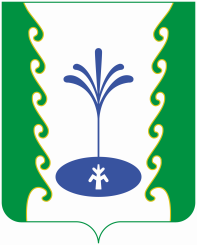 